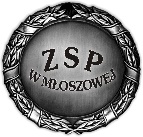 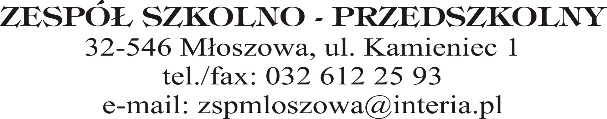 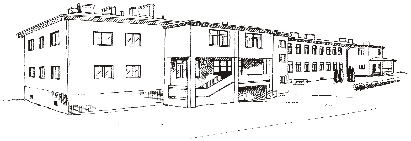 PLAN ZEBRAŃ z RODZICAMI  I KONSULTACJI INDYWIDUALNYCHW ROKU SZKOLNYM 2023/2024l.p.TEMATYKATERMINZebrania wychowawców klas z rodzicami.- Organizacja roku szkolnego (Statut, Program Wychowawczy Szkoły, program pracy wychowawcy klasowego).- Przeprowadzenie wyborów do Rady Rodziców.- Przekazanie rodzicom informacji o wymaganiach edukacyjnych, ustalenie planu wycieczek szkolnych.- Zebranie informacji o uczęszczaniu przez uczniów na zajęcia religii, etyki i wychowania do życia w rodzinie.14. 09. 2023 (czwartek)godz. 17:00 Zebrania z rodzicami + konsultacje indywidualnePowiadomienie o zagrożeniu oceną niedostateczną14.12.2023 (czwartek) Zebrania z rodzicami + konsultacje indywidualnePowiadomienie o zagrożeniu oceną niedostatecznąPoinformowanie o przewidywanych ocenach.Dziennik elektronicznyDo 11.01. 2024r.Zebrania z rodzicami. Podsumowanie I półrocza.Informacja o wynikach nauczania oraz ocenach z zachowania z zachowania.25.01.2024r.Dzień Otwarty ZSP.Spotkanie z rodzicami przyszłych pierwszoklasistów styczeń 2024r.Zebrania z rodzicami + konsultacje indywidualne  Poinformowanie o zagrożeniu oceną niedostateczną.      13.05.20249.Informacja o przewidywanych ocenach.Dziennik elektroniczny.Do 6.06.2024r.10.Zebranie z rodzicami uczniów przyszłych klas pierwszych.koniec czerwca 2024r.